           JAGUAR MEETING ZNOJMO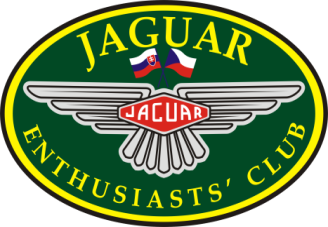                     9.-12.května 2024   POŘADATEL: JAGUAR ENTHUSIASTS´CLUB ČR&SR   ZÁVAZNÁ  PŘIHLÁŠKAVůz  JAGUAR, model….. …….. .....               rokvýroby …...........Objem válců (cm3):… …..…...                             RZ ..........................JEZDEC          jméno a příjmení:     ………………………………….                                                                                                                                                          	             adresa:  ………………………………………………………………………………….                         telefon:   ……………………..    E-mail……………………………………………. …                  SPOLUJEZDCI                           jméno a příjmení  	  … …………………………..………  					  …………………………………….Vložné 11.000,- Kč/posádku (2 osoby) zahrnuje: ubytování se snídaní (3 noci v hotelu GAUDEO ve Vranově nad Dyjí, obědy v pátek a sobotu, večeře v pátek a v sobotu, poplatky za parkování, vstupné, fotodokumentace, polepy vozů, itinerář, upomínkové a dárkové předměty.Číslo účtu pro vložné: 43-2166960297/0100Prohlašuji a souhlasím s tím, že na veškeré škody, vzniklé na vozidle a jiné možné škody související s touto akcí, včetně možných zranění řidiče a spolujezdců, nebudu uplatňovat náhradu vůči organizátorovi a zároveň prohlašuji, že moje vozidlo je řádně pojištěno pro provoz na veřejných komunikacích.V…………………….         dne  ………………..         podpis jezdce…………………………………Účastníci si zajišťují ubytování individuálně na vlastní jméno z rezervace pro JEC:                                              Penziony a restaurace GAUDEO, Vranovská pláž 779, 671 03 Vranov nad Dyjí-Šumná,      tel., fax: +420 774 869 840, e-mail: recepce@penzionygaudeo.czTermín uzávěrky přihlášek: 1. 5. 2024.Přihlášky zasílejte poštou nebo e-mailem na:Jaguar EnhusiastsClub,  Mánesova  925,  258 01  Vlašime-mail:  info@jec.cz, tel. 603 235 637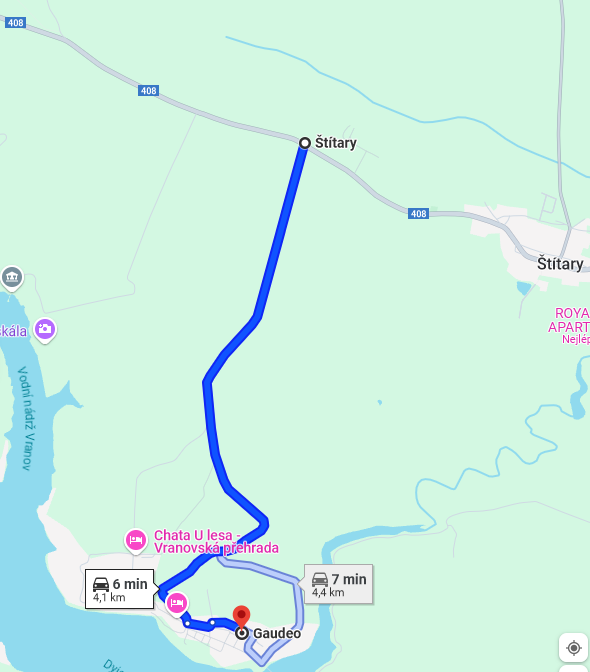 Optimáílní příjezd:Ze silnice 38 odbočit mezi obcemi Pavlice a Vranovská ves u Hotelu Club na silnici     č. 398 na Šumná, tady doprava po silnici č. 408 na Štítary, po 1 km odbočit doleva na účelovou  komunikaci směrem k pláži. Potom ca 4 km k hotelu (panelová cesta).